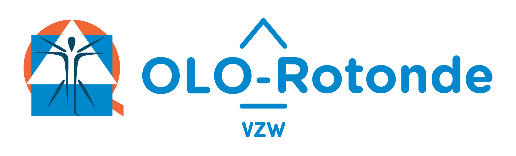 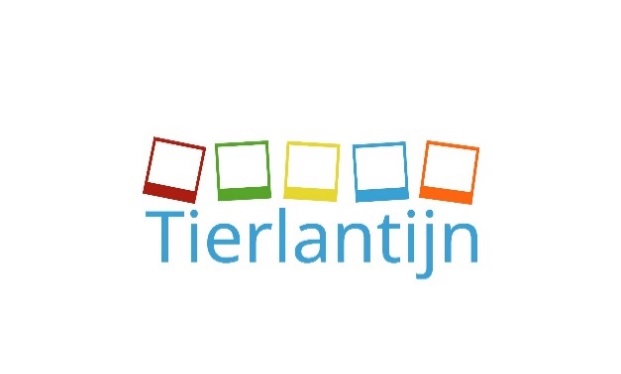 Reservatie zomervakantie 2024 (1 formulier/kind)Een reservatie is enkel geldig indien het inschrijvingsdossier van uw kind in orde is.Om in te schrijven stuurt u tijdig, voor de vakantie start een mailtje naar de locatie waar u opvang wenst. Kind gegevensNaam en voornaam kind: 	Geboortedatum: 	Bijzonderheden: (allergieën, aanpak, geen snoep, zindelijk,…)	Naam ouder:	E-mail:	Adres:	Tel.nr.:		Zijn er gegevens veranderd?    Ja    Nee Indien ja, gelieve het formulier “Wijziging inlichtingenfiche kind” in te vullen. Dit formulier vindt u terug op één van onze locaties of op onze website.Opvangplan U duidt hieronder de locatie aan waar u opvang wil reserveren (1 locatie). IBO Driehoek:	tel: 0488/296 786	e-mail: driehoek@tierlantijn.be  		Leeftijd: 2,5-12 jaar IBO Ter Heide:	tel: 0496/789 108	e-mail: terheide@tierlantijn.be     		Leeftijd: 2,5-9 jaar IBO Lange Wapper:	tel: 0492/225 500	e-mail: langewapper@tierlantijn.be 		Leeftijd: 2,5-12 jaar IBO Kaart:		tel: 0496/633 110	e-mail: kaart@tierlantijn.be	    		Leeftijd: 2,5-12 jaarIk wil opgenomen worden in de reservelijst indien de maximale capaciteit werd bereikt:     		*JA / NEEN(de annuleringsregels gelden ook wanneer u opgenomen bent in reservelijst)Datum + handtekening:	Belangrijke dataRaadpleeg ons huishoudelijk reglement en bijlage kosten en vergoedingen voor verdere informatie omtrent de reservatievoorwaarden.JULI 2024Dag MADIWODOVRMADIWODOVRMADIWODOVRJULI 2024Dag 12345891011121516171819JULI 2024VanJULI 2024totJULI 2024adminJULI 2024Dag22232425262930311 juli is Lange Wapper gesloten1 juli is Lange Wapper gesloten1 juli is Lange Wapper gesloten1 juli is Lange Wapper gesloten1 juli is Lange Wapper geslotenJULI 2024Van1 juli is Lange Wapper gesloten1 juli is Lange Wapper gesloten1 juli is Lange Wapper gesloten1 juli is Lange Wapper gesloten1 juli is Lange Wapper geslotenJULI 2024totTierlantijn Kaart is gesloten van 15/07/2023 t/m 28/07/2023Tierlantijn Kaart is gesloten van 15/07/2023 t/m 28/07/2023Tierlantijn Kaart is gesloten van 15/07/2023 t/m 28/07/2023Tierlantijn Kaart is gesloten van 15/07/2023 t/m 28/07/2023Tierlantijn Kaart is gesloten van 15/07/2023 t/m 28/07/2023JULI 2024adminTierlantijn Kaart is gesloten van 15/07/2023 t/m 28/07/2023Tierlantijn Kaart is gesloten van 15/07/2023 t/m 28/07/2023Tierlantijn Kaart is gesloten van 15/07/2023 t/m 28/07/2023Tierlantijn Kaart is gesloten van 15/07/2023 t/m 28/07/2023Tierlantijn Kaart is gesloten van 15/07/2023 t/m 28/07/2023AUGUSTUS 2024Dag12567891213151516AUGUSTUS 2024VanAUGUSTUS 2024totAUGUSTUS 2024adminAUGUSTUS 2024Dag192021222326272829Op deze data is de opvang gesloten:15/08/24: feestdag16/08/24: vervangingsfeestdag30/08/24: we maken de opvang klaar voor de eerste schooldagOp deze data is de opvang gesloten:15/08/24: feestdag16/08/24: vervangingsfeestdag30/08/24: we maken de opvang klaar voor de eerste schooldagOp deze data is de opvang gesloten:15/08/24: feestdag16/08/24: vervangingsfeestdag30/08/24: we maken de opvang klaar voor de eerste schooldagOp deze data is de opvang gesloten:15/08/24: feestdag16/08/24: vervangingsfeestdag30/08/24: we maken de opvang klaar voor de eerste schooldagOp deze data is de opvang gesloten:15/08/24: feestdag16/08/24: vervangingsfeestdag30/08/24: we maken de opvang klaar voor de eerste schooldagAUGUSTUS 2024VanOp deze data is de opvang gesloten:15/08/24: feestdag16/08/24: vervangingsfeestdag30/08/24: we maken de opvang klaar voor de eerste schooldagOp deze data is de opvang gesloten:15/08/24: feestdag16/08/24: vervangingsfeestdag30/08/24: we maken de opvang klaar voor de eerste schooldagOp deze data is de opvang gesloten:15/08/24: feestdag16/08/24: vervangingsfeestdag30/08/24: we maken de opvang klaar voor de eerste schooldagOp deze data is de opvang gesloten:15/08/24: feestdag16/08/24: vervangingsfeestdag30/08/24: we maken de opvang klaar voor de eerste schooldagOp deze data is de opvang gesloten:15/08/24: feestdag16/08/24: vervangingsfeestdag30/08/24: we maken de opvang klaar voor de eerste schooldagAUGUSTUS 2024totOp deze data is de opvang gesloten:15/08/24: feestdag16/08/24: vervangingsfeestdag30/08/24: we maken de opvang klaar voor de eerste schooldagOp deze data is de opvang gesloten:15/08/24: feestdag16/08/24: vervangingsfeestdag30/08/24: we maken de opvang klaar voor de eerste schooldagOp deze data is de opvang gesloten:15/08/24: feestdag16/08/24: vervangingsfeestdag30/08/24: we maken de opvang klaar voor de eerste schooldagOp deze data is de opvang gesloten:15/08/24: feestdag16/08/24: vervangingsfeestdag30/08/24: we maken de opvang klaar voor de eerste schooldagOp deze data is de opvang gesloten:15/08/24: feestdag16/08/24: vervangingsfeestdag30/08/24: we maken de opvang klaar voor de eerste schooldagAUGUSTUS 2024adminOp deze data is de opvang gesloten:15/08/24: feestdag16/08/24: vervangingsfeestdag30/08/24: we maken de opvang klaar voor de eerste schooldagOp deze data is de opvang gesloten:15/08/24: feestdag16/08/24: vervangingsfeestdag30/08/24: we maken de opvang klaar voor de eerste schooldagOp deze data is de opvang gesloten:15/08/24: feestdag16/08/24: vervangingsfeestdag30/08/24: we maken de opvang klaar voor de eerste schooldagOp deze data is de opvang gesloten:15/08/24: feestdag16/08/24: vervangingsfeestdag30/08/24: we maken de opvang klaar voor de eerste schooldagOp deze data is de opvang gesloten:15/08/24: feestdag16/08/24: vervangingsfeestdag30/08/24: we maken de opvang klaar voor de eerste schooldagInschrijvenAls u gebruik wenst te maken van onze vakantieopvang, moet uw kind eenmalig bij ons ingeschreven worden. Pas dan kan u reserveren. Voor een inschrijving neemt u contact op met de locatie waar u opvang wenst (de e-mailadressen vindt u hieronder).Als u een kindje met specifieke zorgbehoefte wil inschrijven, stuurt u een mailtje naar info@tierlantijn.be. Doe dit tijdig. U wordt uitgenodigd voor een kennismakingsgesprek. ReserverenHoe reserveren?Online via deze link:Driehoek -Molentje-Ter HeideLange WapperHebt u nog geen gebruikersnaam en wachtwoord neem contact op met de locatie.Per e-mail met dit formulierIBO Driehoek:          tel: 0488 296 786	      e-mail: driehoek@tierlantijn.be IBO Kaart:	        tel: 0496/633 110	      e-mail: kaart@tierlantijn.be IBO Ter Heide:         tel: 0496 789 108                 e-mail: terheide@tierlantijn.be IBO Lange Wapper:  tel: 0492 722 500                 e-mail: langewapper@tierlantijn.be   Na verwerking krijgt u hierover een bericht.Wanneer? Kinderen t/m 6 jaar (+ broers/zussen) , kinderen van medewerkers en kinderen met een specifieke zorgbehoefte vanaf woensdag 24 april 2024, 19uAlle andere kinderen vanaf woensdag 8 mei 2024, 19ueen volledig overzicht van belangrijke data en extra kosten tijdens de zomervakantie zal beschikbaar zijn vanaf 3 april op onze website.Formulieren vakantiesBeschikbaarOnline/per mail vanaf 19u  < 6 jarigen: hierbij horen ook de kinderen met voorrang: broertjes/zusjes,
kinderen met specifieke zorgbehoeften, kinderen van medewerkersHerfstvakantie 2024donderdag 12 september 2024<6 jarigen woensdag 18 september 2024>6 jarigen woensdag 25 september 2024